Дети второй младшей группы должны знать:• 3-4 вида домашних и диких животных и их детёнышей.• части тела животных и их особенности• виды растений• основные части растений• правила ухода.Должны уметь:• устанавливать связи между способами передвижения и характером конечностей, пищей и ротовым аппаратом животных,• устанавливать связи между состоянием растений и необходимостью ухода.Иметь представление:• о приспособляемости животных и растений к сезонным изменениям в неживой природе.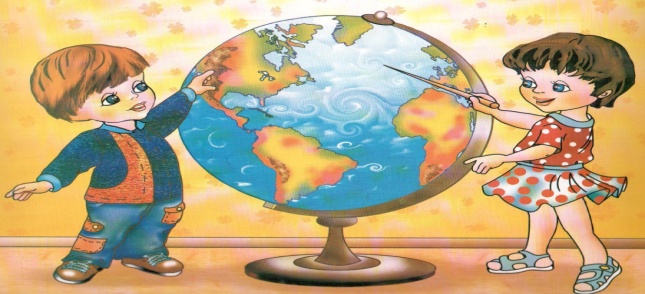 План работы с родителямиМуниципальное дошкольное образовательное учреждение«Детский сад № 290 Дзержинского района Волгограда»(МОУ детский сад № 290)Буклет для воспитателейПрограммапо экологическому воспитанию«Друзья природы»для детей второй младшей группы(на основе парциальной программы С.Н. Николаевой «Юный эколог»)Срок реализации программы: с 1 сентября 2021 по 31 мая 2022 г.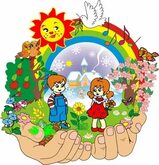 Составила: воспитательПесковацкова В. В.Волгоград, 2021     Цель: формирование у детей осознанно - правильного отношения к природным явлениям и объектам, которые окружают их, и с которыми они знакомятся в дошкольном детстве.    Задачи:1. Образовательная: расширять и обобщать знания детей о мире природы.2. Развивающая: развивать общие познавательные способности: умение наблюдать, находить причинно - следственные связи.3. Воспитательная: формирование экологической культуры ребёнка, воспитание духовно богатой личности.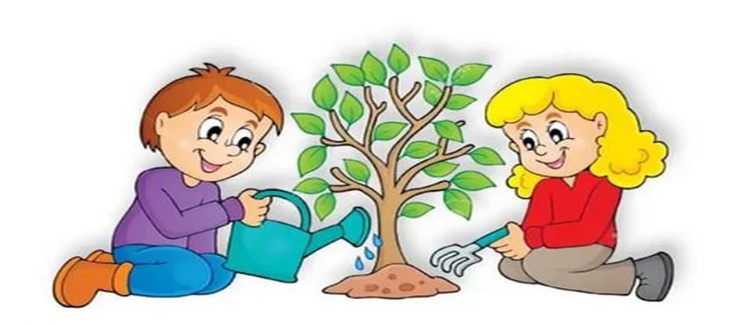 Основные направления:• Познавательно-развлекательное направление ставит целью знакомство детей с компонентами живой и неживой природы, влияние деятельности человека на эти компоненты в игровой занимательной форме.• Практическое направление - изучение растительного и животного мира, связанное с практическими делами (напр. посадка огородов и др.).• Исследовательское направление осуществляется в рамках продуктивной деятельности (наблюдений, опытов)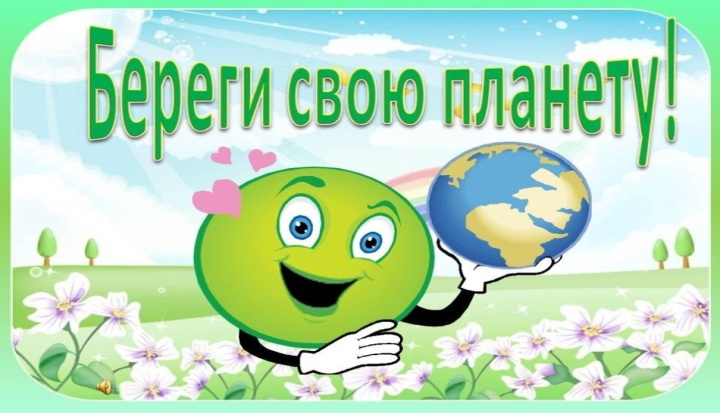 Формы работы с дошкольниками:МероприятияАнкетирование и опросы с целью определения вовлеченности родителей в образовательный процесс ДОУ и определения их компетентности в вопросах экологического воспитания дошкольниковРабота стенда в групповой приемнойКонсультации для родителей«Экологическое воспитание в семье»«Лечение луком и чесноком»Выставка поделок из природного материала«Берегите воду»«Пернатые друзья» (помощь птицам зимой)Изготовление альбома «Домашние и дикие животные»Консультация «Домашние животные в жизни ребенка»«Аптека на окнах»«Как научить ребенка беречь природу»Экологический стенд «Скоро в отпуск»Активное участие родителей в реализации мини-проектовСовместная деятельностьСамостоятельная деятельностьНепосредственно образовательная деятельность НаблюденияИгровые обучающие ситуацииРассматривание тематических альбомов, иллюстрацийБеседы с элементами диалога, обобщающие рассказы воспитателяДидактические, настольные, театрализованные игрыЗагадывание загадокПросмотр  мультфильмовЧтение художественной литературыПродуктивная деятельностьЭкскурсии, целевые прогулкиВыставки предметов детского творчестваНаблюденияСовместная со сверстниками играЭкспериментирование, исследовательская деятельностьДидактические, настольные, подвижные, театрализованные игрыРассматривание тематических альбомов, иллюстрацийПродуктивная деятельностьПраздники, досуги, развлечения